Photos for the 1st Aviation Webinar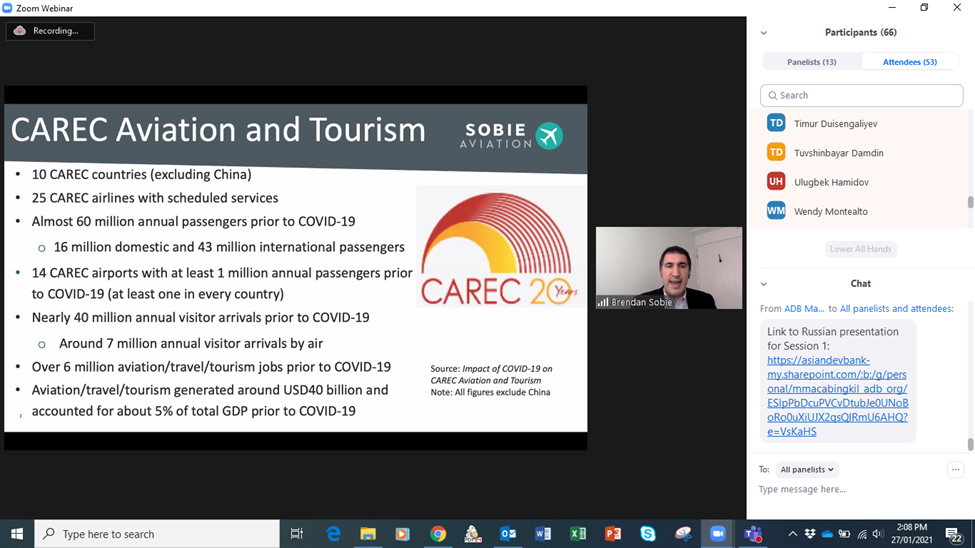 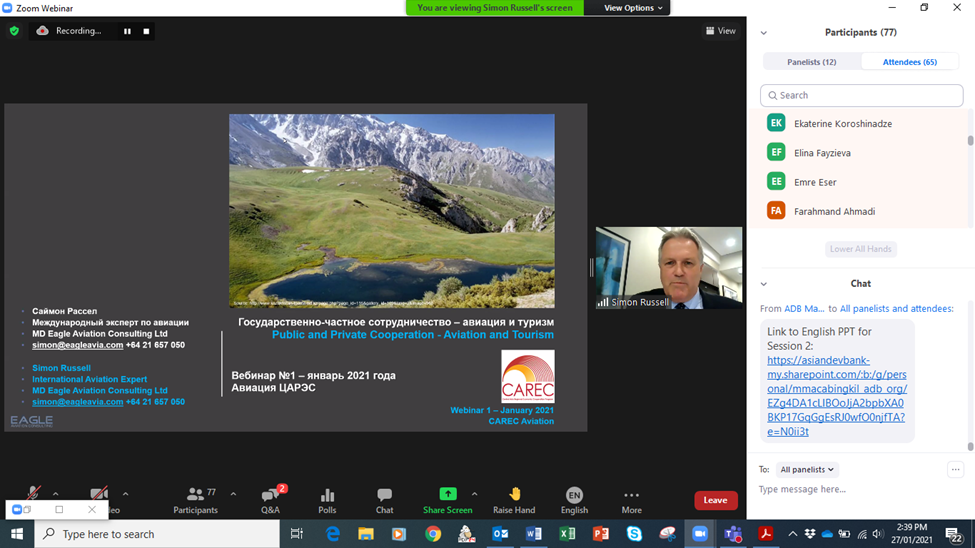 Photos for the 2nd Aviation Webinar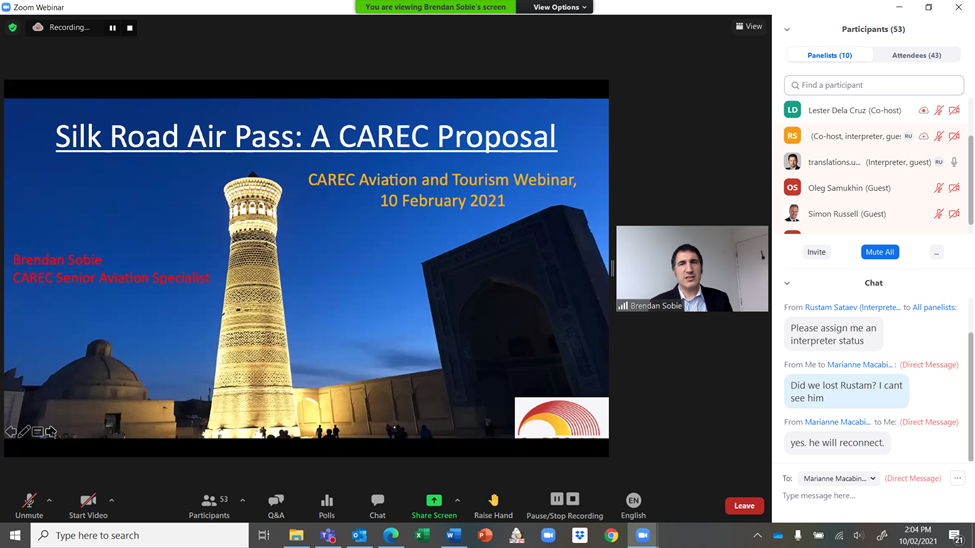 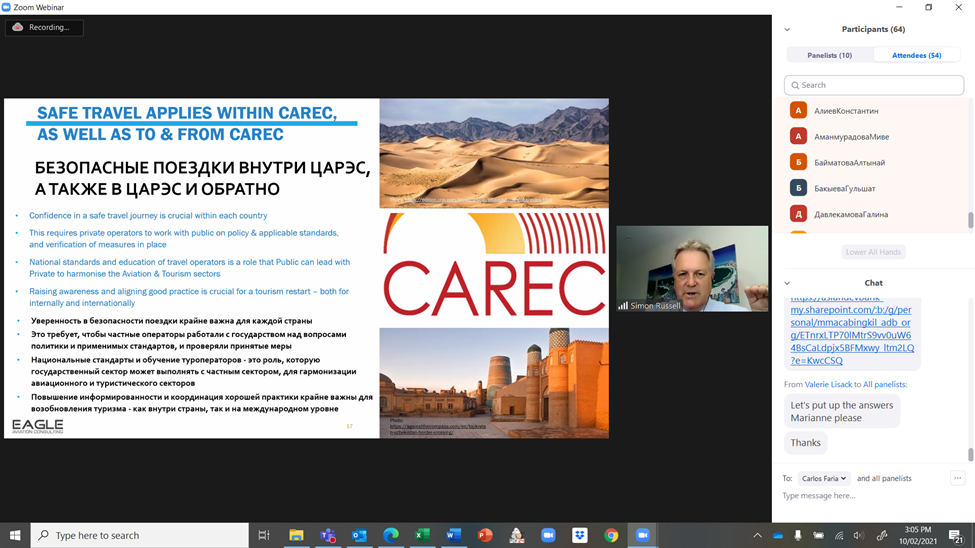 